    	Cheat Sheet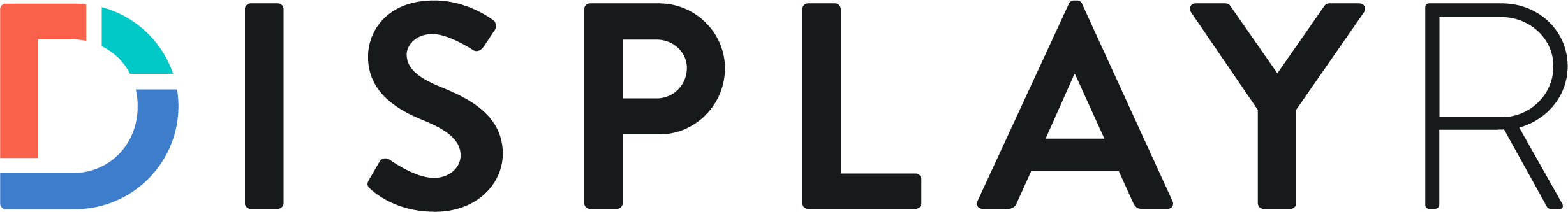 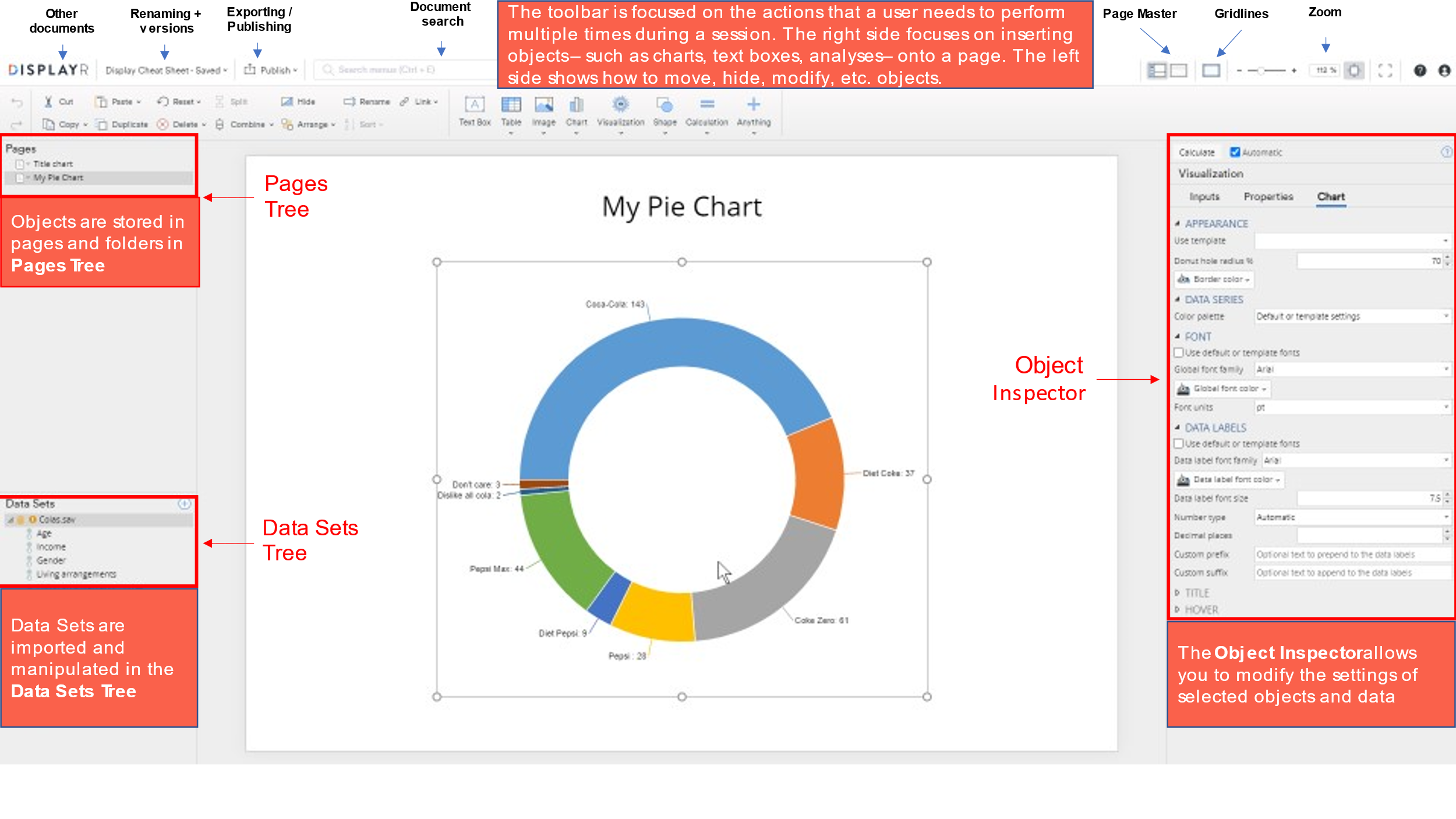 Key ConceptsAdd raw data sets to the Data Sets Tree (bottom-left), or, add pre-calculated data to existing visualizations (see Workflow).The Data Sets Tree contains sets of one or more variables (variable sets); the structure of a variable set determines how it is analyzed.Create tables and other analyses using options in Anything menu or by dragging variables sets from the Data Sets Tree (bottom-left) onto the page.Add a new page to the Pages Tree by hovering your cursor to the right of the page.  Press the + button that appears. Drag and drop pages to organize documents. Folders are created by dragging pages onto other pages.Pages and other objects can be hidden from exports by selecting them and clicking Toolbar > Hide.Arbitrary calculations are performed using Calculation menu (see Extracting results from tables using R Outputs).Modify objects by clicking on them and eitherDirectly manipulating them (e.g., moving or resizing them).Modifying more commonly used options in the Toolbar (top of the screen).Modifying options in the Object Inspector (right-side of the screen).Trace any calculation back to the original data by hovering over the data input and pressing the  that appears in the preview window.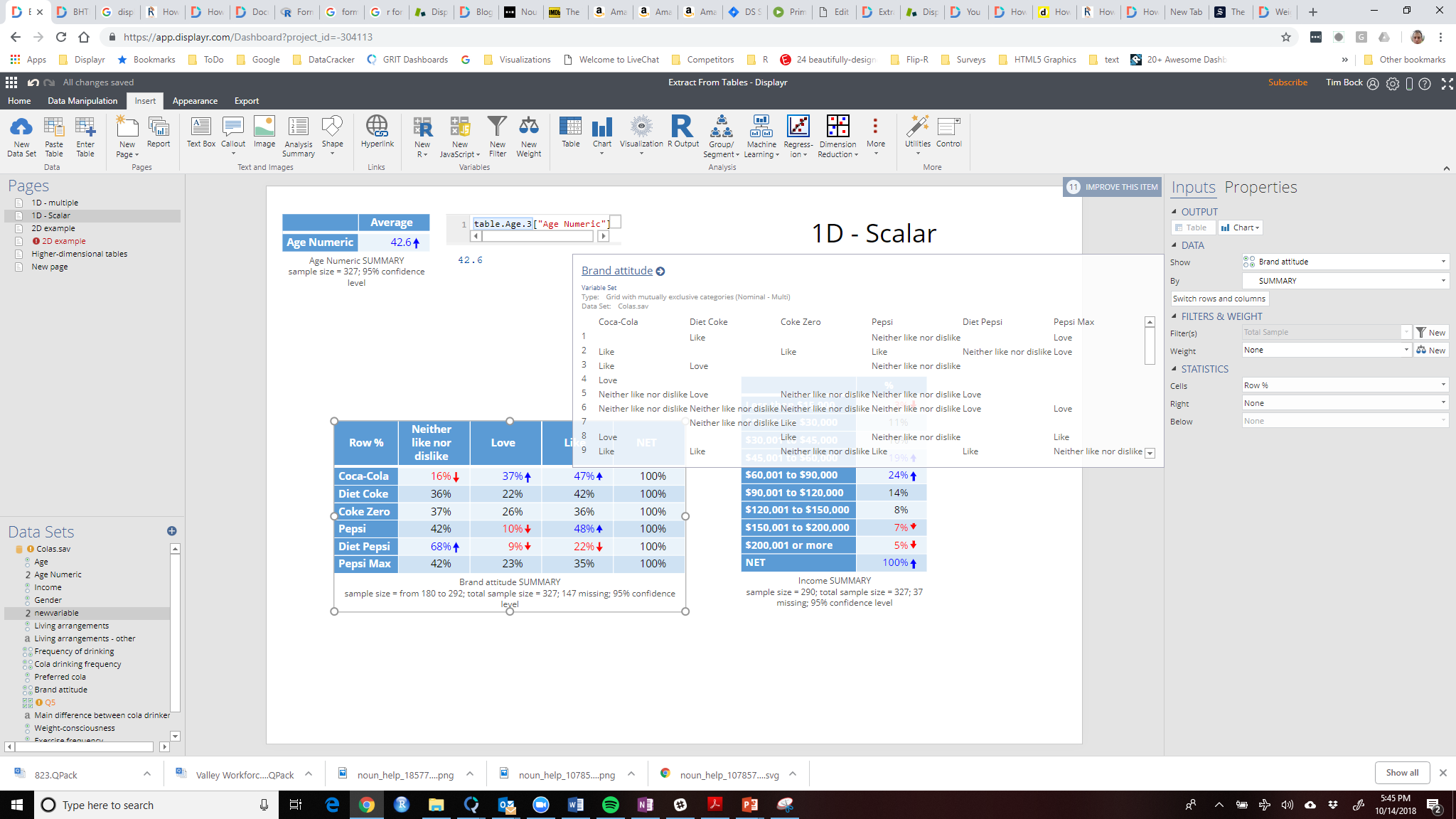 Use Toolbar > Publish in the toolbar to publish the document as a web page, PDF, PowerPoint, or Excel file.   	Workflow   	Creating Outputs   	Troubleshooting   	Variable Set StructuresWhen you create a table in Displayr from data stored in a data set, the way the table appears is determined by the structure of the variable set (group of variables). Each variable set is represented as a folder in the Data Sets Tree. Each structure is represented by an icon. Structures are set automatically when importing data and can be modified in the Object Inspector.  Plan your dashboardCreate a detailed plan for the dashboard (e.g., by prototyping slides in PowerPoint). It should show all the pages you want to create and the layout on each of those pages.Create a detailed plan for the dashboard (e.g., by prototyping slides in PowerPoint). It should show all the pages you want to create and the layout on each of those pages.Create a detailed plan for the dashboard (e.g., by prototyping slides in PowerPoint). It should show all the pages you want to create and the layout on each of those pages.Create a detailed plan for the dashboard (e.g., by prototyping slides in PowerPoint). It should show all the pages you want to create and the layout on each of those pages.Create a detailed plan for the dashboard (e.g., by prototyping slides in PowerPoint). It should show all the pages you want to create and the layout on each of those pages.Create a detailed plan for the dashboard (e.g., by prototyping slides in PowerPoint). It should show all the pages you want to create and the layout on each of those pages.Create a detailed plan for the dashboard (e.g., by prototyping slides in PowerPoint). It should show all the pages you want to create and the layout on each of those pages.Create a detailed plan for the dashboard (e.g., by prototyping slides in PowerPoint). It should show all the pages you want to create and the layout on each of those pages.Create a detailed plan for the dashboard (e.g., by prototyping slides in PowerPoint). It should show all the pages you want to create and the layout on each of those pages.Design and layout(Optional) Get a graphic artist to create a color palette, style guide, and images as PNGs and JPEGs
Dashboard Design: Working with a Graphic Designer(Optional) Perform more advanced customizations using via the CSS
Customizing Logos, Icons, CSS, HTML Headers, and Language in Displayr(Optional) Get a graphic artist to create a color palette, style guide, and images as PNGs and JPEGs
Dashboard Design: Working with a Graphic Designer(Optional) Perform more advanced customizations using via the CSS
Customizing Logos, Icons, CSS, HTML Headers, and Language in Displayr(Optional) Get a graphic artist to create a color palette, style guide, and images as PNGs and JPEGs
Dashboard Design: Working with a Graphic Designer(Optional) Perform more advanced customizations using via the CSS
Customizing Logos, Icons, CSS, HTML Headers, and Language in Displayr(Optional) Get a graphic artist to create a color palette, style guide, and images as PNGs and JPEGs
Dashboard Design: Working with a Graphic Designer(Optional) Perform more advanced customizations using via the CSS
Customizing Logos, Icons, CSS, HTML Headers, and Language in Displayr(Optional) Get a graphic artist to create a color palette, style guide, and images as PNGs and JPEGs
Dashboard Design: Working with a Graphic Designer(Optional) Perform more advanced customizations using via the CSS
Customizing Logos, Icons, CSS, HTML Headers, and Language in Displayr(Optional) Get a graphic artist to create a color palette, style guide, and images as PNGs and JPEGs
Dashboard Design: Working with a Graphic Designer(Optional) Perform more advanced customizations using via the CSS
Customizing Logos, Icons, CSS, HTML Headers, and Language in Displayr(Optional) Get a graphic artist to create a color palette, style guide, and images as PNGs and JPEGs
Dashboard Design: Working with a Graphic Designer(Optional) Perform more advanced customizations using via the CSS
Customizing Logos, Icons, CSS, HTML Headers, and Language in Displayr(Optional) Get a graphic artist to create a color palette, style guide, and images as PNGs and JPEGs
Dashboard Design: Working with a Graphic Designer(Optional) Perform more advanced customizations using via the CSS
Customizing Logos, Icons, CSS, HTML Headers, and Language in Displayr(Optional) Get a graphic artist to create a color palette, style guide, and images as PNGs and JPEGs
Dashboard Design: Working with a Graphic Designer(Optional) Perform more advanced customizations using via the CSS
Customizing Logos, Icons, CSS, HTML Headers, and Language in DisplayrCreate a documentLog in to Displayr and click + New Document (If using in conjunction with Q, see Using Q Projects in Displayr) Add and modify text, shapes, and images: use Image and Shape from the Toolbar. Any options that can be customized in a particular object, such as its font size, stat testing, formatting etc., are in the Object Inspector.Create folders by dragging pages on top of other pagesLog in to Displayr and click + New Document (If using in conjunction with Q, see Using Q Projects in Displayr) Add and modify text, shapes, and images: use Image and Shape from the Toolbar. Any options that can be customized in a particular object, such as its font size, stat testing, formatting etc., are in the Object Inspector.Create folders by dragging pages on top of other pagesLog in to Displayr and click + New Document (If using in conjunction with Q, see Using Q Projects in Displayr) Add and modify text, shapes, and images: use Image and Shape from the Toolbar. Any options that can be customized in a particular object, such as its font size, stat testing, formatting etc., are in the Object Inspector.Create folders by dragging pages on top of other pagesLog in to Displayr and click + New Document (If using in conjunction with Q, see Using Q Projects in Displayr) Add and modify text, shapes, and images: use Image and Shape from the Toolbar. Any options that can be customized in a particular object, such as its font size, stat testing, formatting etc., are in the Object Inspector.Create folders by dragging pages on top of other pagesLog in to Displayr and click + New Document (If using in conjunction with Q, see Using Q Projects in Displayr) Add and modify text, shapes, and images: use Image and Shape from the Toolbar. Any options that can be customized in a particular object, such as its font size, stat testing, formatting etc., are in the Object Inspector.Create folders by dragging pages on top of other pagesLog in to Displayr and click + New Document (If using in conjunction with Q, see Using Q Projects in Displayr) Add and modify text, shapes, and images: use Image and Shape from the Toolbar. Any options that can be customized in a particular object, such as its font size, stat testing, formatting etc., are in the Object Inspector.Create folders by dragging pages on top of other pagesLog in to Displayr and click + New Document (If using in conjunction with Q, see Using Q Projects in Displayr) Add and modify text, shapes, and images: use Image and Shape from the Toolbar. Any options that can be customized in a particular object, such as its font size, stat testing, formatting etc., are in the Object Inspector.Create folders by dragging pages on top of other pagesLog in to Displayr and click + New Document (If using in conjunction with Q, see Using Q Projects in Displayr) Add and modify text, shapes, and images: use Image and Shape from the Toolbar. Any options that can be customized in a particular object, such as its font size, stat testing, formatting etc., are in the Object Inspector.Create folders by dragging pages on top of other pagesLog in to Displayr and click + New Document (If using in conjunction with Q, see Using Q Projects in Displayr) Add and modify text, shapes, and images: use Image and Shape from the Toolbar. Any options that can be customized in a particular object, such as its font size, stat testing, formatting etc., are in the Object Inspector.Create folders by dragging pages on top of other pagesHook up visualizations to data: there are four flowsFlow A: Type in dataToolbar > VisualizationObject Inspector > Inputs > DATA SOURCE > Paste or type data  Flow A: Type in dataToolbar > VisualizationObject Inspector > Inputs > DATA SOURCE > Paste or type data  Flow B: Insert Pre-Calculated TablesToolbar> Paste Extract results from tables using R OutputsToolbar > VisualizationObject Inspector > Inputs > DATA SOURCE: Outputs in ‘Pages’Flow B: Insert Pre-Calculated TablesToolbar> Paste Extract results from tables using R OutputsToolbar > VisualizationObject Inspector > Inputs > DATA SOURCE: Outputs in ‘Pages’Flow C: Analyze imported data sets (raw data)+ Add a data setCreate a table (Tables)Extract results from tables using CalculationToolbar > VisualizationObject Inspector > Inputs > DATA SOURCE: Outputs in ‘Pages’ or Variables in ‘Data’Flow C: Analyze imported data sets (raw data)+ Add a data setCreate a table (Tables)Extract results from tables using CalculationToolbar > VisualizationObject Inspector > Inputs > DATA SOURCE: Outputs in ‘Pages’ or Variables in ‘Data’Flow C: Analyze imported data sets (raw data)+ Add a data setCreate a table (Tables)Extract results from tables using CalculationToolbar > VisualizationObject Inspector > Inputs > DATA SOURCE: Outputs in ‘Pages’ or Variables in ‘Data’Flow D: Live updatingEither Flow B or Flow C, except with Updating with Revised DataFlow D: Live updatingEither Flow B or Flow C, except with Updating with Revised DataDuplicateCreate something, and press Toolbar > Duplicate, and modify the input data. You can apply this to everything from a text box through to a whole report. Create something, and press Toolbar > Duplicate, and modify the input data. You can apply this to everything from a text box through to a whole report. Create something, and press Toolbar > Duplicate, and modify the input data. You can apply this to everything from a text box through to a whole report. Create something, and press Toolbar > Duplicate, and modify the input data. You can apply this to everything from a text box through to a whole report. Create something, and press Toolbar > Duplicate, and modify the input data. You can apply this to everything from a text box through to a whole report. Create something, and press Toolbar > Duplicate, and modify the input data. You can apply this to everything from a text box through to a whole report. Create something, and press Toolbar > Duplicate, and modify the input data. You can apply this to everything from a text box through to a whole report. Create something, and press Toolbar > Duplicate, and modify the input data. You can apply this to everything from a text box through to a whole report. Create something, and press Toolbar > Duplicate, and modify the input data. You can apply this to everything from a text box through to a whole report. ExportToolbar > Publish > Excel, PDF, PowerPoint, Web PageWhen exporting to a web page, the resulting dashboard is seen by the viewer in view mode.Prevent items from being exported by selecting them and pressing Toolbar > HideToolbar > Publish > Excel, PDF, PowerPoint, Web PageWhen exporting to a web page, the resulting dashboard is seen by the viewer in view mode.Prevent items from being exported by selecting them and pressing Toolbar > HideToolbar > Publish > Excel, PDF, PowerPoint, Web PageWhen exporting to a web page, the resulting dashboard is seen by the viewer in view mode.Prevent items from being exported by selecting them and pressing Toolbar > HideToolbar > Publish > Excel, PDF, PowerPoint, Web PageWhen exporting to a web page, the resulting dashboard is seen by the viewer in view mode.Prevent items from being exported by selecting them and pressing Toolbar > HideToolbar > Publish > Excel, PDF, PowerPoint, Web PageWhen exporting to a web page, the resulting dashboard is seen by the viewer in view mode.Prevent items from being exported by selecting them and pressing Toolbar > HideToolbar > Publish > Excel, PDF, PowerPoint, Web PageWhen exporting to a web page, the resulting dashboard is seen by the viewer in view mode.Prevent items from being exported by selecting them and pressing Toolbar > HideToolbar > Publish > Excel, PDF, PowerPoint, Web PageWhen exporting to a web page, the resulting dashboard is seen by the viewer in view mode.Prevent items from being exported by selecting them and pressing Toolbar > HideToolbar > Publish > Excel, PDF, PowerPoint, Web PageWhen exporting to a web page, the resulting dashboard is seen by the viewer in view mode.Prevent items from being exported by selecting them and pressing Toolbar > HideToolbar > Publish > Excel, PDF, PowerPoint, Web PageWhen exporting to a web page, the resulting dashboard is seen by the viewer in view mode.Prevent items from being exported by selecting them and pressing Toolbar > HideFilters for clientsSelect the variables(s) in the Data Tree and click Anything > Filter > Filters from Selected DataSelect the variables(s) in the Data Tree and click Anything > Filter > Filters from Selected DataSelect the variables(s) in the Data Tree and click Anything > Filter > Filters from Selected DataSelect the variables(s) in the Data Tree and click Anything > Filter > Filters from Selected DataSelect the variables(s) in the Data Tree and click Anything > Filter > Filters from Selected DataSelect the variables(s) in the Data Tree and click Anything > Filter > Filters from Selected DataSelect the variables(s) in the Data Tree and click Anything > Filter > Filters from Selected DataSelect the variables(s) in the Data Tree and click Anything > Filter > Filters from Selected DataSelect the variables(s) in the Data Tree and click Anything > Filter > Filters from Selected DataCreate navigationSet hyperlinks to text, shapes, images, and charts: Toolbar > Anything > Page Design > LinkHide the navigation bar (pages) from view mode by clicking Toolbar > Publish > Publish as Web Pages > Advanced Options and checking Hide Navigation Pane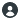 Set hyperlinks to text, shapes, images, and charts: Toolbar > Anything > Page Design > LinkHide the navigation bar (pages) from view mode by clicking Toolbar > Publish > Publish as Web Pages > Advanced Options and checking Hide Navigation PaneSet hyperlinks to text, shapes, images, and charts: Toolbar > Anything > Page Design > LinkHide the navigation bar (pages) from view mode by clicking Toolbar > Publish > Publish as Web Pages > Advanced Options and checking Hide Navigation PaneSet hyperlinks to text, shapes, images, and charts: Toolbar > Anything > Page Design > LinkHide the navigation bar (pages) from view mode by clicking Toolbar > Publish > Publish as Web Pages > Advanced Options and checking Hide Navigation PaneSet hyperlinks to text, shapes, images, and charts: Toolbar > Anything > Page Design > LinkHide the navigation bar (pages) from view mode by clicking Toolbar > Publish > Publish as Web Pages > Advanced Options and checking Hide Navigation PaneSet hyperlinks to text, shapes, images, and charts: Toolbar > Anything > Page Design > LinkHide the navigation bar (pages) from view mode by clicking Toolbar > Publish > Publish as Web Pages > Advanced Options and checking Hide Navigation PaneSet hyperlinks to text, shapes, images, and charts: Toolbar > Anything > Page Design > LinkHide the navigation bar (pages) from view mode by clicking Toolbar > Publish > Publish as Web Pages > Advanced Options and checking Hide Navigation PaneSet hyperlinks to text, shapes, images, and charts: Toolbar > Anything > Page Design > LinkHide the navigation bar (pages) from view mode by clicking Toolbar > Publish > Publish as Web Pages > Advanced Options and checking Hide Navigation PaneSet hyperlinks to text, shapes, images, and charts: Toolbar > Anything > Page Design > LinkHide the navigation bar (pages) from view mode by clicking Toolbar > Publish > Publish as Web Pages > Advanced Options and checking Hide Navigation PaneUser managementPress       (top right of Displayr) > Account settings > Settings > press Expand [username] (only if this option is available at the bottom of the page), and + New User.To allocate a license to a user, go to Licenses tab and press Professional user > Add (to buy a new license) or Professional user > Assign (to assign an existing license to that user).To create groups of users (with access to different documents), press + New Group To assign user access to individual document, go to the Documents page, hover over your document and click Settings  on the right, then go to Properties and modify which use groups have access to the document (Authorized for…) and individual pages in the document (Set tab-based access to document)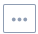 Press       (top right of Displayr) > Account settings > Settings > press Expand [username] (only if this option is available at the bottom of the page), and + New User.To allocate a license to a user, go to Licenses tab and press Professional user > Add (to buy a new license) or Professional user > Assign (to assign an existing license to that user).To create groups of users (with access to different documents), press + New Group To assign user access to individual document, go to the Documents page, hover over your document and click Settings  on the right, then go to Properties and modify which use groups have access to the document (Authorized for…) and individual pages in the document (Set tab-based access to document)Press       (top right of Displayr) > Account settings > Settings > press Expand [username] (only if this option is available at the bottom of the page), and + New User.To allocate a license to a user, go to Licenses tab and press Professional user > Add (to buy a new license) or Professional user > Assign (to assign an existing license to that user).To create groups of users (with access to different documents), press + New Group To assign user access to individual document, go to the Documents page, hover over your document and click Settings  on the right, then go to Properties and modify which use groups have access to the document (Authorized for…) and individual pages in the document (Set tab-based access to document)Press       (top right of Displayr) > Account settings > Settings > press Expand [username] (only if this option is available at the bottom of the page), and + New User.To allocate a license to a user, go to Licenses tab and press Professional user > Add (to buy a new license) or Professional user > Assign (to assign an existing license to that user).To create groups of users (with access to different documents), press + New Group To assign user access to individual document, go to the Documents page, hover over your document and click Settings  on the right, then go to Properties and modify which use groups have access to the document (Authorized for…) and individual pages in the document (Set tab-based access to document)Press       (top right of Displayr) > Account settings > Settings > press Expand [username] (only if this option is available at the bottom of the page), and + New User.To allocate a license to a user, go to Licenses tab and press Professional user > Add (to buy a new license) or Professional user > Assign (to assign an existing license to that user).To create groups of users (with access to different documents), press + New Group To assign user access to individual document, go to the Documents page, hover over your document and click Settings  on the right, then go to Properties and modify which use groups have access to the document (Authorized for…) and individual pages in the document (Set tab-based access to document)Press       (top right of Displayr) > Account settings > Settings > press Expand [username] (only if this option is available at the bottom of the page), and + New User.To allocate a license to a user, go to Licenses tab and press Professional user > Add (to buy a new license) or Professional user > Assign (to assign an existing license to that user).To create groups of users (with access to different documents), press + New Group To assign user access to individual document, go to the Documents page, hover over your document and click Settings  on the right, then go to Properties and modify which use groups have access to the document (Authorized for…) and individual pages in the document (Set tab-based access to document)Press       (top right of Displayr) > Account settings > Settings > press Expand [username] (only if this option is available at the bottom of the page), and + New User.To allocate a license to a user, go to Licenses tab and press Professional user > Add (to buy a new license) or Professional user > Assign (to assign an existing license to that user).To create groups of users (with access to different documents), press + New Group To assign user access to individual document, go to the Documents page, hover over your document and click Settings  on the right, then go to Properties and modify which use groups have access to the document (Authorized for…) and individual pages in the document (Set tab-based access to document)Press       (top right of Displayr) > Account settings > Settings > press Expand [username] (only if this option is available at the bottom of the page), and + New User.To allocate a license to a user, go to Licenses tab and press Professional user > Add (to buy a new license) or Professional user > Assign (to assign an existing license to that user).To create groups of users (with access to different documents), press + New Group To assign user access to individual document, go to the Documents page, hover over your document and click Settings  on the right, then go to Properties and modify which use groups have access to the document (Authorized for…) and individual pages in the document (Set tab-based access to document)Press       (top right of Displayr) > Account settings > Settings > press Expand [username] (only if this option is available at the bottom of the page), and + New User.To allocate a license to a user, go to Licenses tab and press Professional user > Add (to buy a new license) or Professional user > Assign (to assign an existing license to that user).To create groups of users (with access to different documents), press + New Group To assign user access to individual document, go to the Documents page, hover over your document and click Settings  on the right, then go to Properties and modify which use groups have access to the document (Authorized for…) and individual pages in the document (Set tab-based access to document)Updating with revised dataA. Manual updating of a data setClick on the data set in the Data Sets Tree, and press Update in the Object InspectorB. Manual updating of a table/
visualizationClick on the table or visualization and click Object Inspector > Inputs > DATA SOURCE > Edit DataC. Automatic updating via SQLData Sets Tree > + Add a data set > SQL > specify Automatically refresh everyD. Automatic updating via URLData Sets Tree > + Add a data set > URL > specify Automatically refresh everyD. Automatic updating via URLData Sets Tree > + Add a data set > URL > specify Automatically refresh everyE. Automatic updating of R CalculationsToolbar> Calculate > Custom CodeF. Automatic updating of R CalculationsData Sets Tree > + Add a data set > RF. Automatic updating of R CalculationsData Sets Tree > + Add a data set > RG. APIIf you have programing skills, you can write code to update using the APIUpdating with revised dataA. Manual updating of a data setClick on the data set in the Data Sets Tree, and press Update in the Object InspectorB. Manual updating of a table/
visualizationClick on the table or visualization and click Object Inspector > Inputs > DATA SOURCE > Edit DataC. Automatic updating via SQLData Sets Tree > + Add a data set > SQL > specify Automatically refresh everyD. Automatic updating via URLData Sets Tree > + Add a data set > URL > specify Automatically refresh everyD. Automatic updating via URLData Sets Tree > + Add a data set > URL > specify Automatically refresh everyflipTime::UpdateEvery Automatically Updating R Outputs, R Variables, and R Data SetsflipTime::UpdateEvery Automatically Updating R Outputs, R Variables, and R Data SetsflipTime::UpdateEvery Automatically Updating R Outputs, R Variables, and R Data SetsG. APIIf you have programing skills, you can write code to update using the APITables Note that one of the main ways of modifying a table is to change the data in the table, and when this is done all other tables using the same data will also change (see Manipulating tables)Summary tablesDrag dragging from the Data Sets Tree onto the pageTables Note that one of the main ways of modifying a table is to change the data in the table, and when this is done all other tables using the same data will also change (see Manipulating tables)CrosstabsCreate crosstabs by dragging a variable set from the Data Sets Tree and releasing it on the Columns slot of an existing table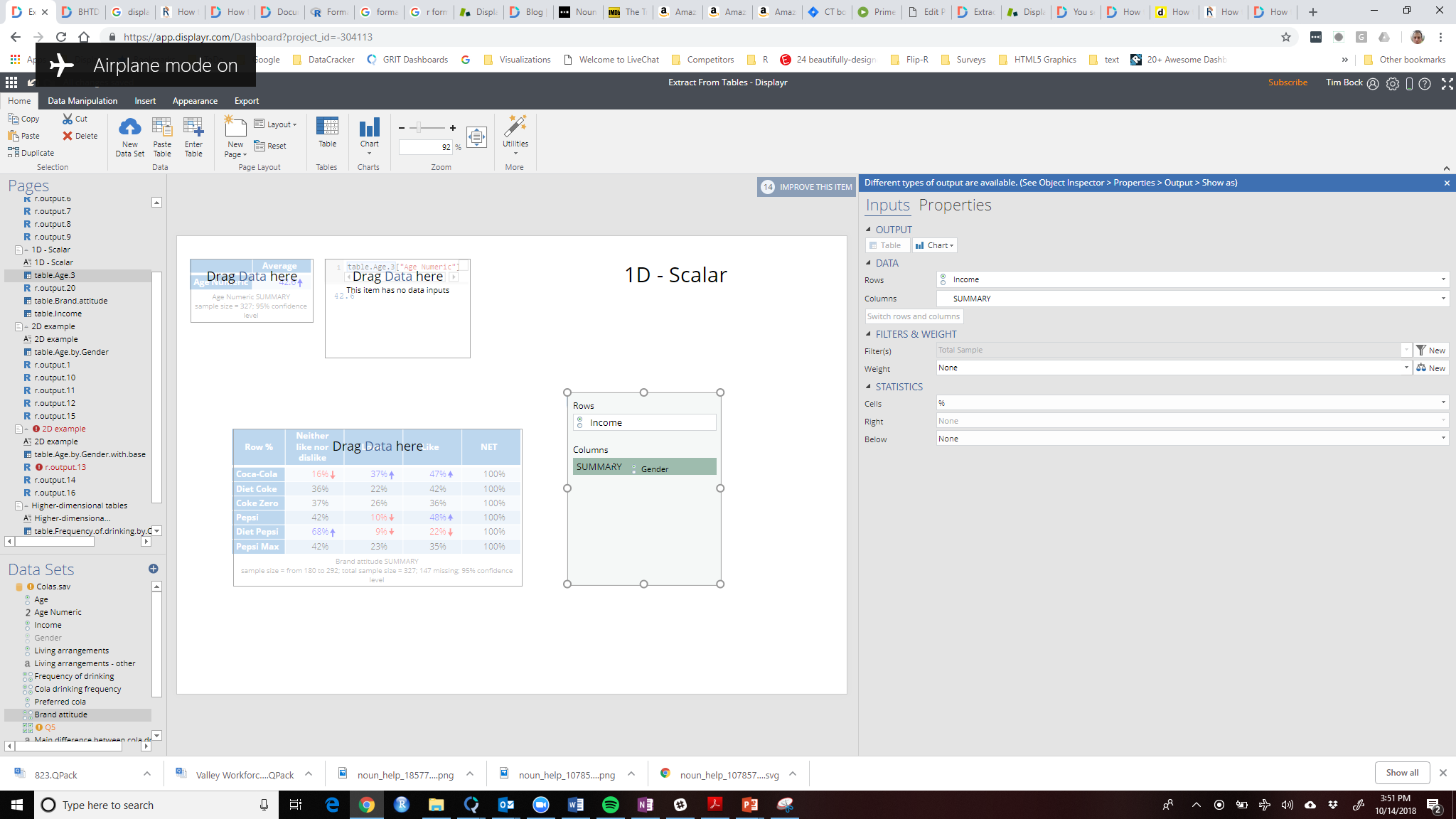 Tables Note that one of the main ways of modifying a table is to change the data in the table, and when this is done all other tables using the same data will also change (see Manipulating tables)Duplicate a tableToolbar > DuplicateTables Note that one of the main ways of modifying a table is to change the data in the table, and when this is done all other tables using the same data will also change (see Manipulating tables)Changing the dataObject Inspector > Inputs > DATATables Note that one of the main ways of modifying a table is to change the data in the table, and when this is done all other tables using the same data will also change (see Manipulating tables)View additional statisticsObject Inspector > Inputs > STATISTICSTables Note that one of the main ways of modifying a table is to change the data in the table, and when this is done all other tables using the same data will also change (see Manipulating tables)Multiway table (layers)Toolbar > Anything > Table > MultiwayTables Note that one of the main ways of modifying a table is to change the data in the table, and when this is done all other tables using the same data will also change (see Manipulating tables)Create lots of tablesToolbar > Anything > ReportManipulating tables If a table is created by dragging variables sets from the Data Sets Tree, the categories of the table can be manipulated by dragging and dropping, and the changes apply to all other analyses based on the variable sets.Merging categoriesClick on the row or column name on a table and drag , or, select all the categories to be merged and press Toolbar > Combine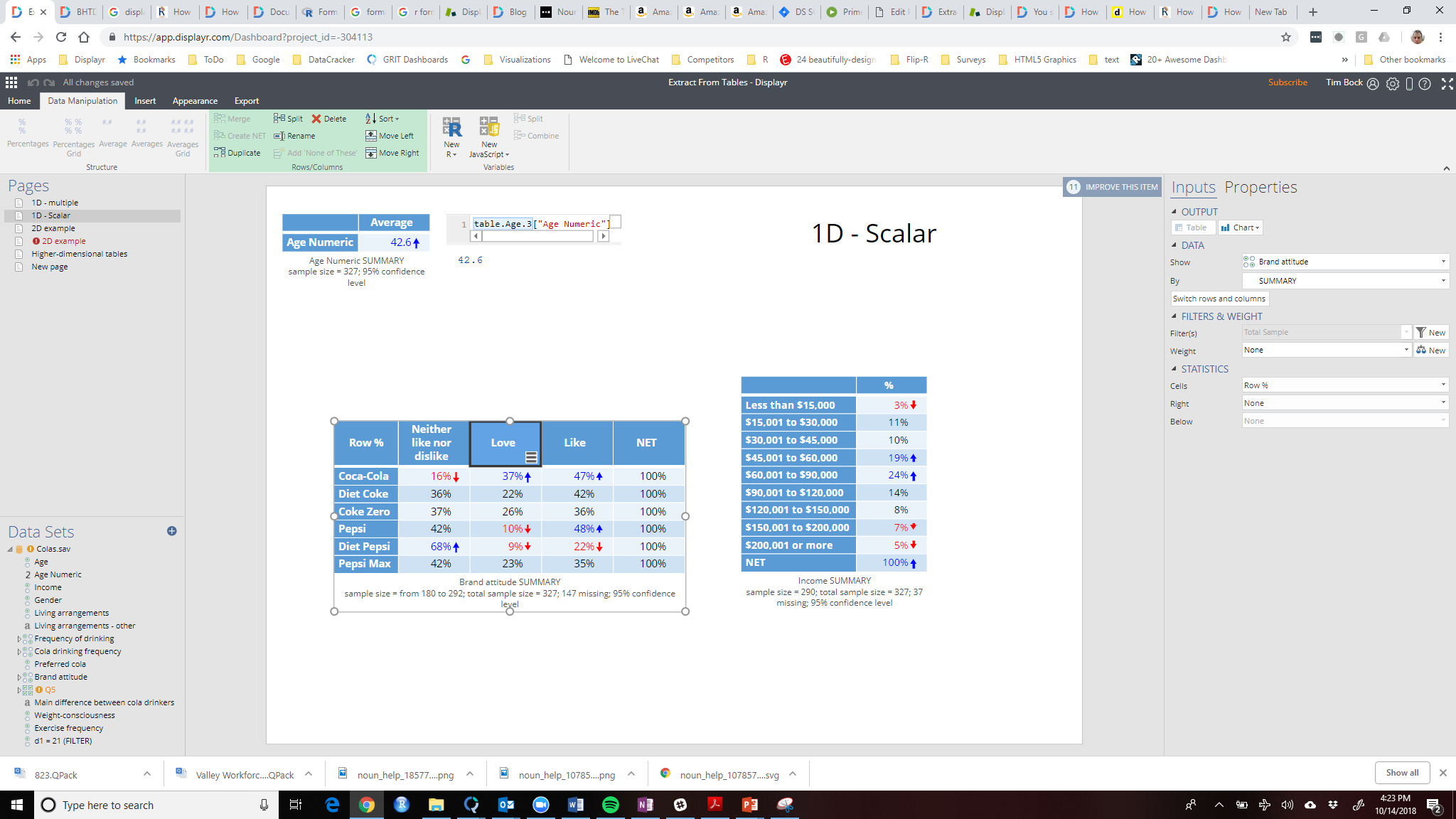 Manipulating tables If a table is created by dragging variables sets from the Data Sets Tree, the categories of the table can be manipulated by dragging and dropping, and the changes apply to all other analyses based on the variable sets.Creating NETsSelect the categories, right-click and select Create NET from the menuManipulating tables If a table is created by dragging variables sets from the Data Sets Tree, the categories of the table can be manipulated by dragging and dropping, and the changes apply to all other analyses based on the variable sets.Sorting/Re-ordering categoriesClick on the row or column name on a table and drag , or, Toolbar > SortManipulating tables If a table is created by dragging variables sets from the Data Sets Tree, the categories of the table can be manipulated by dragging and dropping, and the changes apply to all other analyses based on the variable sets.Removing a category and/or rebasingClick on the variable set in the Data Sets Tree and press Object Inspector > Properties > DATA VALUES > Missing valuesManipulating tables If a table is created by dragging variables sets from the Data Sets Tree, the categories of the table can be manipulated by dragging and dropping, and the changes apply to all other analyses based on the variable sets.Switch between % and averages as main statistics on a tableClick on the variable set in the Data Sets Tree and change the Object Inspector > Properties > GENERAL > Structure (see Variable Set Structures)Weights and filtersWeights and filters can be applied to the entire project or to selected tables and plots.Where visualizations and R Outputs are created from tables, weights need to be applied to the source table.Use existing variables as filters/weightsSelect the variable in the Data Sets Tree and press Object Inspector > Properties > GENERAL > Usable as a filter or Usable as a weightWeights and filtersWeights and filters can be applied to the entire project or to selected tables and plots.Where visualizations and R Outputs are created from tables, weights need to be applied to the source table.Create new weights or filters manuallyToolbar > Anything > Filter > New or Weight > Single Variable or Multiple VariablesWeights and filtersWeights and filters can be applied to the entire project or to selected tables and plots.Where visualizations and R Outputs are created from tables, weights need to be applied to the source table.Apply weights and filtersWeights and filters can be created and applied from the Inputs tab of the Object Inspector when a page, table, or other output is selected. To apply a filter or weight to a folder, select folder > drag a question from the Data Sets Tree onto the page > hide summary table that is created > select folder > Object Inspector > InputsWeights and filtersWeights and filters can be applied to the entire project or to selected tables and plots.Where visualizations and R Outputs are created from tables, weights need to be applied to the source table.Create complicated weights and filtersToolbar > Anything > Data > Variables > New > Custom Code > R/JavaScript -Numeric and press Object Inspector > Properties > GENERAL > Usable as a filter Weights and filtersWeights and filters can be applied to the entire project or to selected tables and plots.Where visualizations and R Outputs are created from tables, weights need to be applied to the source table.Apply filters and weights to an objectClick on the object: Object Inspector > FILTERS & WEIGHT > WeightWeights and filtersWeights and filters can be applied to the entire project or to selected tables and plots.Where visualizations and R Outputs are created from tables, weights need to be applied to the source table.Show sample size on pageToolbar > Page Design > Sample Size DescriptionWeights and filtersWeights and filters can be applied to the entire project or to selected tables and plots.Where visualizations and R Outputs are created from tables, weights need to be applied to the source table.Linking filters to controls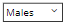 How to Connect Filters to a Combo Box (Control)Combo Boxes (Controls) With Dynamic Lists in DisplayrWeights and filtersWeights and filters can be applied to the entire project or to selected tables and plots.Where visualizations and R Outputs are created from tables, weights need to be applied to the source table.Weights and filters in R CodeThe filter variable is called QFilter and the weights can be used as either QPopulationWeight, which contains the raw weight, or QCalibratedWeight, which sums to the effect sample size computed using Kish’s approximationExtracting results from tables using R CodeR Outputs are general-purpose outputs, which can contain text, tables, and visualizations. Code is used to determine their contents.  A common use case for R Outputs is to contain results from a larger table.Creating an R OutputToolbar > Calculation > Custom Code, enter code in R CODE, and click AutomaticExtracting results from tables using R CodeR Outputs are general-purpose outputs, which can contain text, tables, and visualizations. Code is used to determine their contents.  A common use case for R Outputs is to contain results from a larger table.Finding the name of a tableClick on the table: Object Inspector > Properties > General > NameExtracting results from tables using R CodeR Outputs are general-purpose outputs, which can contain text, tables, and visualizations. Code is used to determine their contents.  A common use case for R Outputs is to contain results from a larger table.Extracting a value from a one-dimensional tableFor example, to extract the result for Males from a table containing gender data: table.Gender["Male"] or, if the males are in the second cell of the table: table.Gender[2]Extracting results from tables using R CodeR Outputs are general-purpose outputs, which can contain text, tables, and visualizations. Code is used to determine their contents.  A common use case for R Outputs is to contain results from a larger table.Extracting a value from a two-dimensional tableFor example, to extract the result for Males aged 35 to 44: table.Gender.by.Age["Male", "35 to 44"]Extracting results from tables using R CodeR Outputs are general-purpose outputs, which can contain text, tables, and visualizations. Code is used to determine their contents.  A common use case for R Outputs is to contain results from a larger table.Extracting ranges of data from a tableFor example, to extract the result for Males for columns 2 through 4: table.Gender.by.Age["Male", 2:4]VariablesTables, visualizations, and analyses take variables and variable sets as inputs. A variable set is a set of one or more variables.Displayr automatically groups variables into variable sets when data sets are imported.Split a variable set into individual variablesClick on the variable set in the Data Sets Tree and press Toolbar > SplitVariablesTables, visualizations, and analyses take variables and variable sets as inputs. A variable set is a set of one or more variables.Displayr automatically groups variables into variable sets when data sets are imported.Combine individual variables into a variable setClick on the variables in the Data Sets Tree and press Toolbar > CombineVariablesTables, visualizations, and analyses take variables and variable sets as inputs. A variable set is a set of one or more variables.Displayr automatically groups variables into variable sets when data sets are imported.Change the structure of a variable setClick on the variable set in the Data Sets Tree and press Object Inspector > Properties > GENERAL > Structure (see Variable Set Structures)VariablesTables, visualizations, and analyses take variables and variable sets as inputs. A variable set is a set of one or more variables.Displayr automatically groups variables into variable sets when data sets are imported.Recode the values of a variable set (including missing values)Click on the variable and review Object Inspector > Properties > DATA VALUES > Labels, Values, Missing ValuesVariablesTables, visualizations, and analyses take variables and variable sets as inputs. A variable set is a set of one or more variables.Displayr automatically groups variables into variable sets when data sets are imported.Create a new variableToolbar > Anything > Data > Variables > New R or New JavaScript VariablesTables, visualizations, and analyses take variables and variable sets as inputs. A variable set is a set of one or more variables.Displayr automatically groups variables into variable sets when data sets are imported.Recode into a different variableSelect the original variable and press Toolbar > Duplicate and then see Recode the values of a variable set Banding/categorizing a numeric variableToolbar > Anything > Data > Variables > New > Custom Code > R - Numeric with R CODE of cut(VARIABLE.NAME, 2) to create two categories, then set Object Inspector > Properties > GENERAL > Structure to Nominal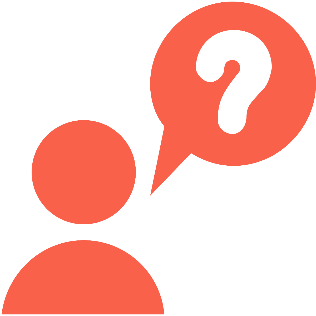 When you are stuck, click on whatever you are trying to modify and:Click the Toolbar > Anything > SuggestionsLook around the ToolbarLook around the Object Inspector: it has multiple tabs and groups to be expandedRead our Displayr HelpRead our wiki and our blogIf writing R code, hover your mouse over code to see additional documentation, use google, and read the warnings and errors that appear above the Object InspectorClick on any errors and warnings in the Pages Tree and the Data Set TreeContact us: support@displayr.comWhat to do when the data in a table looks wrongCheck the sample size of a tableWhen you create a table, the sample size is shown at the bottom of the page.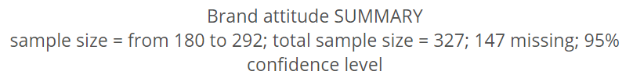 Check count and sample sizeObject Inspector > Inputs > STATISTICS > Cells > Count or Sample SizeCheck the variable set structure Click on the input variables in the Data Sets Tree, and review Object Inspector > Properties > GENERAL > Structure (see Variable Set Structures)Check that the appropriate Filter and Weight have been appliedSelect the output, then check Object Inspector > Inputs > FILTERS & WEIGHTReview the value attributes of the input variable(s)Click on the variable and review the options in Object Inspector > Properties > DATA VALUESView the raw dataSee Viewing raw dataReview how the input variables have been constructedClick on the variable and review its R CODE or JAVASCRIPT CODE in the Object Inspector > PropertiesCheck that the correct Rules are applied and, try and remove the rulesRules that have been applied will appear in the Object Inspector > Properties > RULESIf empty rows/columns are hiddenCheck to see if you applied the following rule:  Object Inspector > Properties > RULES > Modify Whole Table or Plot > Hide empty rows and columns > OKWhat to do when a visualization looks wrongCheck the source dataClick on the visualization, hover over the data inputs (Object Inspector > Inputs > DATA SOURCE), and click the  to go to the input or inputs.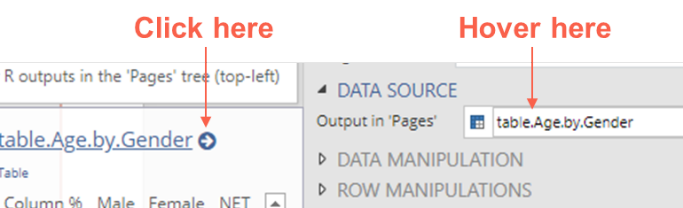 See What to do when the data in a table looks wrongView the data tableSet Object Inspector > Inputs > OUTPUT > Chart type to TableModify the data manipulation settingsIf the data table looks wrong, but the inputs look correct, check the settings in Object Inspector > Inputs > DATA MANIPULATION, ROW MANIPULATIONS, and COLUMN MANIPULATIONSViewing raw dataViewing the raw data for a variable setClick on the variable set in the Data Sets Tree > Object Inspector set Properties > DATA VALUES > View in Data EditorViewing raw dataSeeing raw data for lots of variables in ExcelSelect Toolbar > Anything > Table > Raw Data > VariablesSelect the desired variables from your Data Sets Tree and drag them over to the output’s Variables box on your Page, or select them from Inputs > Raw Data > Variables fields within the Object InspectorSelect Toolbar > Publish > Export > Export Pages > ExcelViewing raw dataViewing the raw data for multiple variablesSelect one or more variables in the Data Sets Tree, then right-click on the selected variables and select View in Data EditorStructureDescriptionExampleText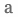 A single variable containing text (or, numeric data that is interpreted as text)What is your name? 	_____________Nominal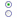 A single variable that contains unordered, mutually exclusive, and exhaustive categories (i.e., has a nominal measurement scale)Gender categories: Male, Female, UnknownOrdinalA single variable that contains ordered, mutually exclusive, and exhaustive categories (i.e., has an ordinal measurement scale).Age categories: Under 18,18 to 24, 25 to 29, 29 to 54, 54 or moreNumeric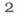 A numeric variable (i.e., interval or ratio scale).The amount of money in a bank account.Date /Time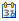 A numeric variable where the values represent times and/or dates. It contains the number of milliseconds since 1/1/1970.What is your date of birth? ____ / ____ / 19____Text – Multi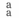 A set of related text variables.First Name, Last Name, and Street AddressBinary – Multi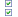 A set of related nominal variables, where each value only takes two non-missing values (perhaps after merging categories).Which of the following have you bought in the past week?
 Coke	 Pepsi	 FantaNominal – Multi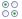 Multiple related nominal variables.Which meal did you eat most recently at…?	           Breakfast     Lunch        DinnerMcDonald’s        			Burger King			Wendy’s				Ordinal – MultiA set of related ordinal variables (The icon is the same as for Nominal – Multi.)Please rate your satisfaction with the following airlines:	              Low	Med	HighUnited         		  	  British Airways		  	  Qantas	              		  	  Number – Multi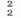 A set of related numeric variables measured on the same scale.Balance of Savings Account, Balance of Credit Card, Balance of Home LoanBinary Multi – Grid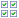 This is a generalization of a Binary – Multi, where the variables can be ordered in two dimensions. Which of these brands are cool?
 Coke	 Pepsi 	 Fanta Which of these brands are young?
 Coke	 Pepsi	 FantaWhich of these brands are sexy?
 Coke	 Pepsi	 FantaNumber – Grid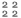 This is a generalization of a Number – Multi, where the variables can be ordered in two dimensions.In the past month, how many economy flights did you take on...Qantas ___ United ___	Delta ___…and how many business class flights did you take on...Qantas ___ United ___	Delta ___Ranking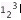 A set of related numeric variables that represent a ranking, where the highest number is most preferred, and ties are permitted.Rank the following brands according to how much you like them... Coke ____   Pepsi ____   Fanta ____Binary – Multi 
(Compact)The same underlying data as Binary - Multi, except that is stored as a Nominal – Multi and the unique values correspond to underlying binary variables. For example, in data storing people’s car model ownership, rather than having a binary variable for each model of car, instead the first variable represents peoples first care, the second variable is for their second car, etc. This format should only be used to represent data where it provides massive data storage gains, as it is generally difficult to manipulate and cannot accommodate the notion of missing data well.The same underlying data as Binary - Multi, except that is stored as a Nominal – Multi and the unique values correspond to underlying binary variables. For example, in data storing people’s car model ownership, rather than having a binary variable for each model of car, instead the first variable represents peoples first care, the second variable is for their second car, etc. This format should only be used to represent data where it provides massive data storage gains, as it is generally difficult to manipulate and cannot accommodate the notion of missing data well.ExperimentThis structure is used to represent the various types of experiments, from randomized experiments (''Fully randomized experiments'' through to ''Conjoint Analysis'' and ''Choice Modeling'')Which of these would you buy?